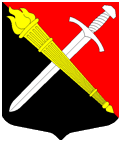 АДМИНИСТРАЦИЯМуниципальное образование Тельмановское сельское поселение Тосненского района Ленинградской областиП О С Т А Н О В Л Е Н И Е« 26 » февраля  2019 г.                                                                              № 47Об утверждении Положения о создании исодержании в целях гражданской оборонызапасов материально-технических,продовольственных, медицинских и иныхсредств в МО Тельмановское  сельское поселение     В соответствии с федеральными законами Российской Федерации от 12 февраля 1998 г. № 28-ФЗ "О гражданской обороне", от 6 октября 2003 г. № 131-ФЗ "Об общих принципах организации местного самоуправления в Российской Федерации", во исполнение Постановления Правительства Российской Федерации от 27 апреля 2000 г. № 379 "О накоплении, хранении и использовании в целях гражданской обороны запасов материально-технических, продовольственных, медицинских и иных средств", в целях определения основных принципов создания и содержания запасов материально-технических, продовольственных, медицинских и иных средств, на территории муниципального образования Тельмановское сельское поселение Тосненского района Ленинградской области. 	ПОСТАНОВЛЯЮ: 1.Утвердить Положение о создании и содержании в целях гражданской обороны запасов материально-технических, продовольственных, медицинских и иных средств в муниципальном образовании Тельмановское сельское поселение Тосненского района Ленинградской области  (Приложение 1).2.Утвердить номенклатуру и объем запасов материально-технических, продовольственных, медицинских и иных средств для обеспечения мероприятий гражданской обороны в  муниципальном образовании Тельмановское сельское поселение Тосненского района Ленинградской области  (Приложение 2).3. Рекомендовать руководителям предприятий, учреждений и организаций независимо от форм собственности, расположенных на территории муниципального образования Тельмановское сельское поселение Тосненского района Ленинградской, организовать создание и хранение в целях гражданской обороны запасов материально-технических, продовольственных, медицинских и иных средств за счет средств предприятий, учреждений и организаций.4.Постановление опубликовать на сайте муниципального образования Тельмановское сельское поселение www.telmana.info5.Контроль по исполнению постановления возложить на заместителя главы администрации Лапшина А.В. Глава администрации                                                                С.А.Приходько Приложение 1                                                                                                                     Утверждено                                                                                                               Постановлением  главы администрации                                                                                                                          от26.02.2019 №  47                                                            ПОЛОЖЕНИЕО СОЗДАНИИ И СОДЕРЖАНИИ В ЦЕЛЯХ ГРАЖДАНСКОЙ ОБОРОНЫ ЗАПАСОВ МАТЕРИАЛЬНО-ТЕХНИЧЕСКИХ, ПРОДОВОЛЬСТВЕННЫХ, МЕДИЦИНСКИХ И ИНЫХ СРЕДСТВ В МУНИЦИПАЛЬНОМ ОБРАЗОВАНИИ ТЕЛЬМАНОВСКОЕ СЕЛЬСКОЕ ПОСЕЛЕНИЕ1. Настоящее Положение разработано в соответствии с федеральными законами Российской Федерации от 12 февраля 1998 г. № 28-ФЗ "О гражданской обороне", от 6 октября 2003 г. № 131-ФЗ "Об общих принципах организации местного самоуправления в Российской Федерации", во исполнение Постановления Правительства Российской Федерации от 27 апреля 2000 г. № 379 "О накоплении, хранении и использовании в целях гражданской обороны создания и содержания запасов материально-технических, продовольственных, медицинских и иных средств» (далее –запасы) в целях гражданской обороны и определяет объем, порядок накопления, хранения и использования в целях гражданской обороны запасов материально-технических, продовольственных, медицинских и иных средств в муниципальном образовании Тельмановское сельское поселение Тосненского района Ленинградской области.2. Запасы предназначены для первоочередного обеспечения населения в военное время, а также для оснащения нештатных аварийно-спасательных формирований при проведении аварийно-спасательных и других неотложных работ в случае возникновения опасности при ведении военных действий или вследствие этих действий.3. К запасам материально-технических средств относится  специальная и автотранспортная техника, средства малой механизации, приборы, оборудование и другие средства, предусмотренные табелями оснащения нештатных аварийно-спасательных формирований.Запасы продовольственных средств  включают в себя крупы, муку, мясные, рыбные и растительные консервы, соль, сахар, чай и другие продукты.Запасы медицинских средств  включают в себя медикаменты, дезинфицирующие и перевязочные средства, медицинские препараты, индивидуальные аптечки, а также медицинские инструменты, приборы, аппараты, передвижное оборудование и другое медицинское имущество.Запасы иных средств  включают в себя вещевое имущество, средства связи и оповещения, средства радиационной, химической и биологической защиты, отдельные виды топлива, спички, табачные изделия, свечи и другие средства.4. Накопление запасов осуществляется заблаговременно в мирное время путем закладки запасов в мобилизационный резерв муниципального образования Тельмановское сельское поселение и создания запасов на предприятиях, в учреждениях и организациях независимо от форм собственности, расположенных на территории муниципального образования Тельмановское сельское поселение (далее - предприятия, учреждения и организации).5. Номенклатура и объемы запасов определяются создающими их органами и организациями с учетом методических рекомендаций, разрабатываемых Министерством Российской Федерации по делам гражданской обороны, чрезвычайным ситуациям и ликвидации последствий стихийных бедствий совместно с Министерством экономического развития Российской Федерации исходя из возможного характера военных действий на территории сельского поселения, величины возможного ущерба объектам экономики и инфраструктуры, природных, экономических и иных особенностей территорий, условий размещения организаций, а также норм минимально необходимой достаточности запасов в военное время. При определении номенклатуры и объемов запасов должны учитываться имеющиеся материальные ресурсы, накопленные для ликвидации чрезвычайных ситуаций природного и техногенного характера.6. Номенклатура и объемы запасов для обеспечения нештатных аварийно-спасательных формирований определяются исходя из норм оснащения и потребности обеспечения их действий в соответствии с планами гражданской обороны объектов экономики, расположенных на территории муниципального образования Тельмановское сельское поселение Тосненского района Ленинградской области..7. Запасы, закладываемые на хранение, должны соответствовать утвержденной руководителем гражданской обороны номенклатуре, а также требованиям государственных стандартов и техническим условиям.8. Не допускается хранение запасов с истекшим сроком годности. Запасы, накапливаемые организациями, хранятся в условиях, отвечающих требованиям по обеспечению сохранности указанных запасов.Контроль за созданием, хранением и использованием запасов осуществляют создающие их организации.Требования к складским помещениям, а также к порядку накопления, хранения, учета, использования и восполнения запасов определяются Главным управлением Министерства Российской Федерации по делам гражданской обороны, чрезвычайным ситуациям и ликвидации последствий стихийных бедствий по Ленинградской области.9. Приобретаемые материальные ценности по качеству, таре и упаковке должны соответствовать требованиям ГОСТов, техническим условиям, нормативно-технической документации, по которым ведется изготовление продукции. Качество материальных ценностей должно подтверждаться сертификатом качества, выдаваемым поставщиком (изготовителем).10. Использование муниципальных запасов производится на основании распоряжения ( приказа)  главы администрации МО Тельмановское сельское поселение ( Руководителя Гражданской обороны в сельском поселении) для обеспечения выполнения мероприятий по гражданской обороне с началом введения гражданской обороны, проведения аварийно-спасательных и других неотложных работ при возникновении чрезвычайных ситуаций природного и техногенного характера на территории поселения. Запасы, созданные на предприятиях, в учреждениях и организациях, выдаются по решению руководителей предприятий, учреждений и организаций для сотрудников предприятий.11. Освежение муниципального имущества резерва производится на основании распоряжения главы администрации МО Тельмановское сельское поселение по истечении гарантийных сроков хранения (эксплуатации), выхода из строя в результате естественного износа в процессе эксплуатации и в результате морального старения. Освежение производится путем перевода устаревшего имущества с хранения в эксплуатацию, изъятия из эксплуатации и реализации или списания установленным порядком.11. Материально-технические средства запаса, пригодные к дальнейшему применению по назначению, после проведения аварийно-спасательных и других неотложных работ приводятся в порядок, обслуживаются, возвращаются к установленному месту хранения, при необходимости консервируются и закладываются на длительное хранение в установленном порядке.12. Выбытие, амортизация, выдача с  мест хранения, расход и списание имущества оформляется в порядке, установленном Инструкцией по бюджетному учету.13. Учет имущества, необходимого для проведения работ по ликвидации последствий чрезвычайных ситуаций, ведется по номенклатуре в целях:своевременного предоставления достоверных данных о наличии и качественном состоянии материальных ценностей, необходимых для планирования и организации обеспечения выполнения мероприятий по гражданской обороне;контроля сохранности, законности, целесообразности и эффективности расходования (использования) материальных ценностей;подготовки исходных данных для составления отчетных документов, установленных табелями срочных донесений.14. Финансирование расходов по накоплению, хранению и использованию, техническому обслуживанию, учету, контролю, пополнению и освежению муниципальных запасов осуществляется за счет и в пределах средств, предусмотренных в бюджете сельского поселения на гражданскую оборону, предупреждение и ликвидацию последствий чрезвычайных ситуаций.15. Отчетность о наличии, состоянии и использовании запасов осуществляется в установленном порядке.Приложение 2Утверждено                                                                                                               Постановлением  главы администрации                                                                                                                          от 26.02.2019 №  47НОМЕНКЛАТУРА И ОБЪЕМ  ЗАПАСОВ МАТЕРИАЛЬНО-ТЕХНИЧЕСКИХ, ПРОДОВОЛЬСТВЕННЫХ, МЕДИЦИНСКИХ И ИНЫХ СРЕДСТВ ДЛЯ ОБЕСПЕЧЕНИЯ МЕРОПРИЯТИЙ ГРАЖДАНСКОЙ ОБОРОНЫНаименование материальных ресурсовЕдиница объемаколичество1.Продовольствие ( из расчета снабжения на 50 чел. на 3 суток)Мукатонн0,225Крупытонн0,1Макаронные изделиятонн0,05Детское питаниетонн0,04Мясные консервытонн0,225Консервы рыбныетонн0,15Консервы молочныетонн0,225Масло растительноетонн0,075Сухие пайкишт.150Сольтонн0,045Сахартонн0,075Чайкг0,03Вода питьеваяупак.150И другое2.Вещевое имущество и предметы товаров первой необходимостиПалатки  солдатские ( вместимость 25 чел.)шт.2Палатки  ( на 4 чел.)шт.10Кровати раскладныешт.50Одеялашт.50Подушкишт.50Матрасышт.50Постельные принадлежностишт.50Полотенцашт.100Спальные мешкишт.20Печи ( буржуйки)шт.2Тепловые пушкишт.10Одежда теплая, специальнаякомпл.100Обувь резиноваяпар50Обувь утепленнаяпар50Перчатки х/б утепленые ( рукавицы трехпалые)пар50Мешки ПХВ для пищевых отходовшт50Мешки ПХВ ( строительные)шт50Мешки пищевые для продуктовшт100Посуда пластиковая одноразовая компл.50Рукомойникишт5Мыло и моющие средстватонн0,005Керосиновые лампы или лампы аккумуляторныешт12Свечикоробок5Спичкикоробок250Пилы поперечные для распилки дровшт12Фляги для воды 25лшт12                3. Строительные материалыЛес строительный деловойм.куб30Пиломатериалы ( брус разный, тес )м.куб20Доска обрезная разная ( 25,40,50 мм)м.куб20Фанера ( 10,20,40 мм)м.куб20Цементтонн2Песок просеянныйтонн2Щебень ( фракция 20-40)тонн2Кирпичтонн2Рубероидм.кв350Шифер или  оцинкованный листм.кв175Стеклам.кв40Пленка полиэтиленовая  ( 50 микрон)метр200Арматуратонн1Уголок тонн0,5Гвоздитонн0,09Саморезы ( Knauf XTN) разныетонн0,09Скобы строительныетонн0,01Проволока крепежная  D-40тонн0,005Лопаты штыковыешт10Лопаты савковыешт5Лом металлическийшт2И другое                            4.МедикаментыМедикаменты  ( аптечки КИМЗ ) 10 вложенийшт5Аптечки КИМЗ ( специальные ) шт8Костюмы защитные Л1шт50Противогазы ГП-7 с патронами ДГП-3шт50Комплект самоспасатель СПИ-20 ( СПИ-50)шт5Носилки медицинские « ФЭСТ»шт10Сумка медицинская СМУ-03шт2Противоэпидемические костюмышт50Коагулянты ( Гидроксохлорид аллюминия марки Бтонн2И другое                              5.НефтепродуктыАвтомобильный бензин А-92тонн1,5Автомобильный бензин А-95тонн0,8Дизельное топливотонн2,5Масла и смазки тонн0,15И другое                              6. ИнструментБензопила Echo CS-260TES-10 ( или др.)шт3Бензорезкашт2Тиски гидравлическиешт2Сварочный аппарат инвенторного типашт2Сварочные принадлежности компл.2Электродытонн0,10Ручной инструмент наборы4И другое                        7.  Другие ресурсыРучные мегафонышт10Ручные сиренышт2Сотовые телефонышт8СИМ картышт8Компасшт5И другое